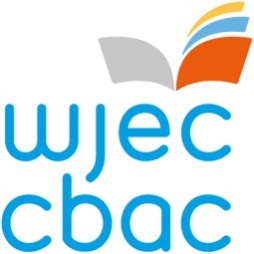 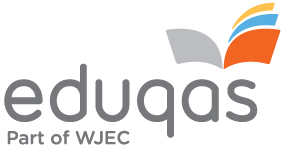 Cadeirydd yr Arholwyr, Lefel Mynediad CymraegProffil y Rôl a Ffurflen GaisPROFFIL Y RÔLDiben:
Mae CBAC am recriwtio Cadeirydd yr Arholwyr. Yr ymgeisydd llwyddiannus fydd yn gyfrifol am asesu cymwysterau LEFEL MYNEDIAD CBAC yng Nghymru.Cadeirydd yr Arholwyr sy'n gyfrifol am gynnal safonau'r pwnc ar draws y fanyleb o flwyddyn i flwyddyn. Cyfrifoldeb Cadeirydd yr Arholwyr hefyd yw monitro safonau'r Uwch Arholwyr. Cyfrifoldebaucynorthwyo staff CBAC i gynnal safonau pwnc penodol ac ar draws manylebau gwahanol, lle y bo'n briodol, o gyfres i gyfrescadeirio amrywiol gyfarfodydd gan gynnwys y Pwyllgor Gwerthuso Papurau Cwestiynau (PGPC), cynadleddau arholwyr/safonwyr a chyfarfodydd Dyfarnusicrhau bod y papur(au) cwestiynau a'r cynlluniau marcio'n bodloni gofynion y meini prawf asesu fel y nodir hwy yn y fanyleb a'u bod o safon gymharol a gynhelir o flwyddyn i flwyddynargymell ffiniau gradd i bob gradd ym mhob un o'r cymwysterau ar ddiwedd y broses ddyfarnuparatoi adroddiadau ar y prosesau, yn ôl y gofyn Bydd angen i Gadeirydd yr Arholwyr fod ar gael am o leiaf dri diwrnod y flwyddyn a allai fod yn ystod y tymor, ar benwythnosau ac yn ystod y gwyliau. Mae tâl rhyddhau ar gael i ganolfannau.  Bydd hyn yn galluogi i ddeiliad y swydd fynychu PGPC, mynychu’r gynhadledd arholiadau/safoni a’r cynadleddau dyfarnu. Profiad/cymwysterau angenrheidiolgradd yn y pwnc sy'n benodol i'r cymhwyster hwnprofiad asesu ac addysgu perthnasol profiad rheoli pobly gallu i weithio'n dda dan bwysauI gael gwybod mwy, cysylltwch â Manon Maddock 02920 265004 manon.maddock@cbac.co.uk . Y dyddiad cau i gyflwyno ceisiadau yw dydd Gwener 24 Medi 2021.Sut i wneud cais: Os ydych chi'n dymuno gwneud cais am y swydd, ac nad ydych yn gweithio i CBAC ar hyn o bryd, ewch i https://appointees.wjec.co.uk a chlicio 'Gwneud Cais i fod yn Arholwr' i lenwi'r ffurflen gais.Os ydych chi'n gweithio i CBAC ar hyn o bryd, mewngofnodwch i'ch cyfrif Porth Rheoli Penodiadau a chliciwch ar yr eicon 'Fy Nghais' ar yr hafan. Gwnewch yn siŵr eich bod yn ychwanegu rôl Cadeirydd LEFEL MYNEDIAD Cymraeg Iaith ar y tab 'maes pwnc', a llenwch feysydd eraill y cais.Os oes arnoch angen unrhyw gymorth pellach, cysylltwch â:-Cysylltwch â Rob ReynoldsPennaeth Arholwyrrob.reynolds@cbac.co.uk0290 265 050